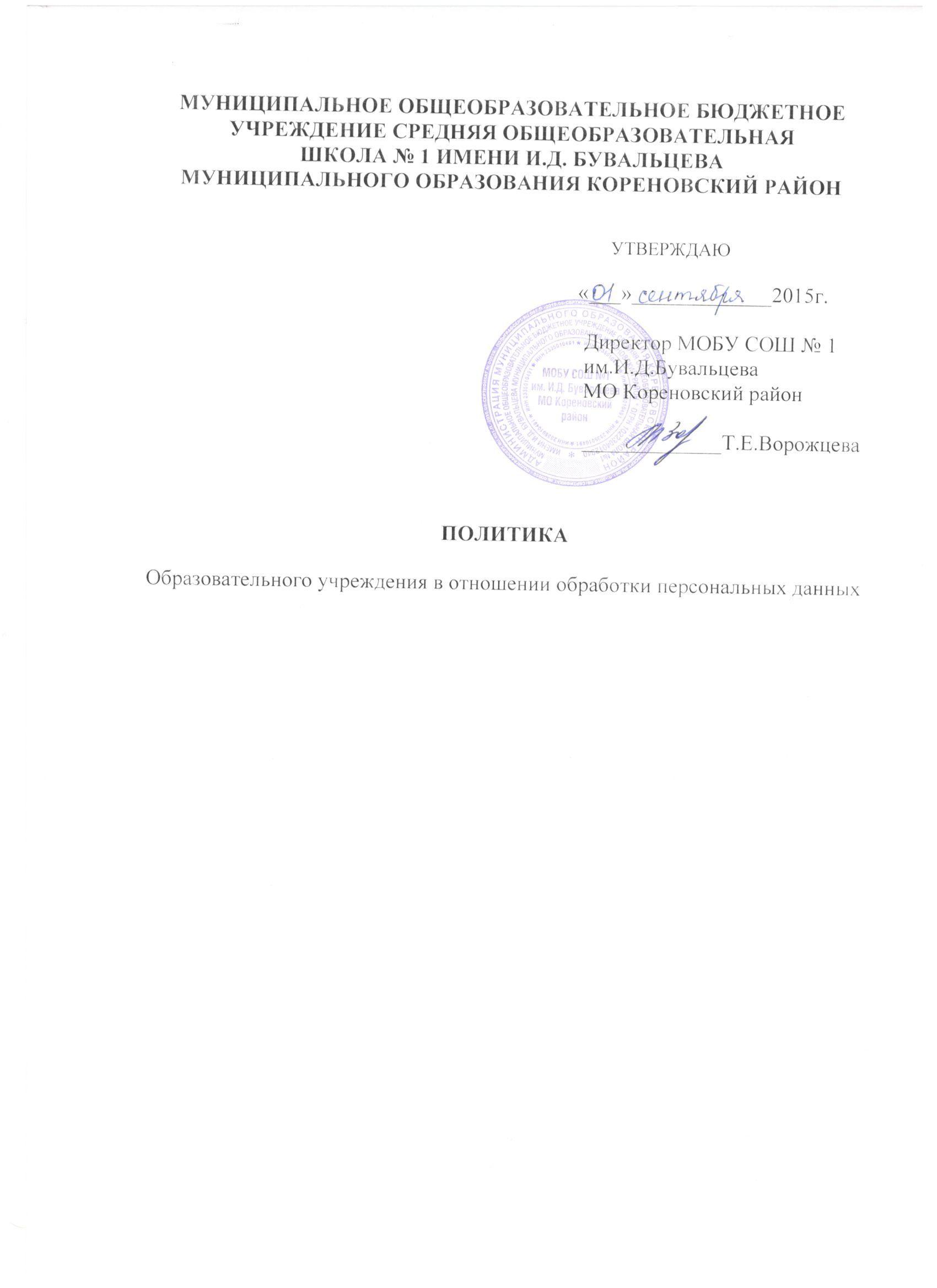 Настоящая  Политика  обработки  персональных  данных  (далее  –  Политика) действует в отношении всей информации, которую  МОБУ СОШ №1 им И.Д.Бувальцева МО Кореновский район  (далее  –  Учреждение), может получить о  физических лицах в рамках  ведения своей деятельности. Политика разработана в соответствии с п. 2 ст.  18.1  Федерального  закона  от  27.07.2006  г.    №  152-ФЗ  «О  персональных  данных»  и  предназначена для ознакомления неограниченного круга лиц.1.  Чьи персональные данные обрабатываются,- в  Учреждении  обрабатываются  персональные  данные  следующих  категорий: физических лиц (субъектов персональных данных): работников Учреждения (состоящих в трудовых отношениях с Учреждением);контрагентов Учреждения (по гражданско-правовым договорам);обучающихся Учреждения и их родителей (законных представителей);иных  лиц,  давших  согласие  Учреждению  на  обработку  своих  персональных данных,  либо  сделавших  общедоступными  свои  персональные  данные  или  чьи персональные данные получены из общедоступного источника,  а также в других случаях, предусмотренных законодательством Российской Федерации.2.  Категории обрабатываемых персональных данных Учреждение обрабатывает следующие категории персональных данных:2.1.  Работники:  фамилия, имя, отчество;  данные паспорта (серия,  номер, кем и когда  выдан);  дата  и  место  рождения;  адрес  места  жительства  и  прописки;индивидуальный  номер  налогоплательщика  (ИНН);  номер  страхового  свидетельства (СНИЛС);  реквизиты полиса медицинского страхования;  контактный телефон;  сведения о доходах;  информация об образовании;  сведения о составе семьи;  сведения о социальных льготах;  личная фотография;  личная характеристика;  другие данные,  вносимые в личную карточку работника (форма Т-2).2.2.  Контрагенты:  фамилия, имя, отчество;  данные паспорта (серия, номер,  кем и  когда  выдан);  индивидуальный  номер  налогоплательщика  (ИНН);  номер  страхового свидетельства (СНИЛС); место прописки; контактный телефон, адрес; дата рождения.2.3.  Обучающиеся  и  их  родители  (законные  представители):  фамилия,  имя, отчество;  дата  и  место  рождения;  индивидуальный  номер  налогоплательщика; медицинский  полис  (серия,  номер,  кем  и  когда  выдан);  адрес  места  жительства  и прописки;  домашний  телефон;  сотовый  телефон;  адрес  личной  электронной  почты  (email);  реквизиты документа, удостоверяющего  личность;  наименование образовательного учреждения; наименование  класса; контактная информацияобразовательного учреждения (адрес,  номер  телефона  и  т.п.);  информация  об  образовании  (наименование образовательного  учреждения,  сведения  о  документах,  подтверждающие  образование: наименование,  номер,  дата  выдачи);  форма  и  программа  обучения;  наличие  льготы  на питание;  психолого-педагогическая  характеристика;  форма  девиантного  поведения; сведения  о  составе  семьи;  сведения  о  социальных  льготах;  знание  иностранных  я зыков; личная фотография.3.  Цели обработки персональных данных Учреждение осуществляет обработку персональных данных в следующих целях:3.1.  Работники:  содействие  в  трудовой  деятельности,  обеспечение  личной безопасности,  учет  результатов  исполнения  договорных  обязательств,  осуществление безналичных платежей  на счет работника, обеспечение  работоспособности и  сохранности ресурсов  и  имущества  работодателя,  осуществление  коллективного  взаимодействия  и совместного  использования  информационных  ресурсов,  оформление  доверенностей, пропусков,  билетов, осуществление командировок, представление интересов  Учреждения, аттестация, повышение  квалификации,  а также наиболее полное исполнение обязательств и  компетенций  в  соответствии  с  Трудовым  кодексом  РФ,  и  другими  нормативно-правовыми актами в сфере трудовых отношений.3.2.  Контрагенты:  осуществление  контактов,  исполнение  обязательств  по договору.3.3.  Обучающиеся  и  их  родители  (законные  представители):  обеспечение соблюдения Федерального закона «Об образовании» и иных нормативных правовых актов в сфере образования, контроля качества обучения и обеспечения сохранности имущества, содействие субъектам персональных данных в осуществлении их законных прав .4.  Сроки и условия обработки и хранения персональных данныхУчреждение осуществляет обработку и хранение персональных данных в течении следующих сроков:4.1.  Работники:  75  лет  –  хранение  персональных  данных  работников;  отзыв согласия,  если  иное  не  предусмотрено  Федеральным  законодательством,  либо  в  течение срока хранения документов согласно установленным срокам хранения для определенных категорий документов, если иное не предусмотрено Федеральным законодательством.4.2.  Контрагенты:  исполнение  обязательств  по  договорам  и  в  течение  срока исковой  давности;  отзыв  согласия,  если  иное  не  предусмотрено Федеральным законодательством,  либо  в  течение  срока  хранения  документов  согласно  установленным срокам  хранения  для  определенных  категорий  документов,  если  иное  не  предусмотрено Федеральным законодательством.4.3.  Обучающиеся  и  их  родители (законные представители):  отзыв согласия, если  иное  не  предусмотрено  Федеральным  законодательством,  либо  в  течение  срока хранения  документов  согласно  установленным  срокам  хранения  для  определенных категорий документов, если иное не предусмотрено Федеральным законодательством.5.  Правовое основание обработки персональных данныхУчреждение осуществляет обработку персональных данных на основании:  Федеральный закон от 27.07.2006 г. № 152-ФЗ «О персональных данных»;  Трудовой кодекс Российской Федерации от 30.12.2001 № 197-ФЗ;  Федеральный  закон  от  02.05.2006  г.  №  59-ФЗ  «О  порядке  рассмотрения обращений граждан Российской Федерации»;  Федеральный  закон  Российской  Федерации  от  29.12.2012  №  273-ФЗ  «Об образовании в Российской Федерации»;  обработка  персональных  данных  необходима  для  осуществления  прав  и законных  интересов  Учреждения  или  третьих  лиц  либо  для  достижения общественно значимых целей при условии, что при этом не нарушаются права и свободы субъекта персональных данных.6.  Перечень действий с персональными даннымиУчреждение  осуществляет  обработку  (сбор,  запись,  систематизацию,  накопление, хранение,  уточнение  (обновление,  изменение),  извлечение,  использование,  передачу (распространение,  предоставление,  доступ),  обезличивание,  блокирование,  удаление, уничтожение)  персональных  данных  с  использованием  средств  автоматизации,  а  также без использования таких средств.Учреждение  может  поручить  обработку  персональных  данных  третьим  лицам  в случаях, если:  субъект дал согласие на осуществление таких действий  (при наличии условий в договоре  с  третьим  лицом  о  соблюдении  им  принципов  и  правил  обработки персональных  данных,  предусмотренных  Федеральным  законом  «О персональных данных»);   это  необходимо  для  осуществления  и  выполнения  возложенных законодательством  Российской  Федерации  на  Учреждение  функций, полномочий и обязанностей;в других случаях, предусмотренных законодательством Российской Федерации.Трансграничная передача персональных данных не осуществляется.7.  Права субъектаСубъект персональных данных, согласно законодательству  Российской Федерации, имеет право:  получать информацию, касающуюся обработки своих персональных данных;  требовать  уточнения  своих  персональных  данных,  их  блокирования  или уничтожения  в  случае,  если  персональные  данные  являются  неполными, устаревшими,  неточными,  незаконно  полученными  или  не  являются необходимыми для заявленной цели обработки;  требовать  прекращение  обработки  своих  персональных  данных  в  случаях, предусмотренных законодательством Российской Федерации;  обжаловать действия или бездействие Учреждения  в уполномоченный орган по защите прав субъектов персональных данных или в судебном порядке;  на защиту своих прав и законных интересов, в том числе на возмещение убытков и (или) компенсацию морального вреда в судебном порядке.8.  Оценка вреда, меры по обеспечению безопасности персональных данныхСоотношение возможного вреда и принимаемых мер, категории данных, оценка вреда.  Принятые меры по обеспечению безопасности общедоступные персональные данные;Первичные учетные данные (ФИО, пол) не приводит к негативным последствиям для субъектов персональных данных;  назначено  лицо,  ответственное  за  организацию обработки персональных данных;Контактная информация (место жительства, место работы, дата и место рождения, номер телефона и т.п.) может привести к незначительным негативным последствиям для субъектов персональных данных;  назначено  лицо,  ответственное  за  организацию обработки персональных данных;  изданы  локальные  акты  по  вопросам  обработки персональных данных;  определение  перечня  обрабатываемых персональных данных и защищаемых информационных ресурсов, мест хранения;  учет  лиц,  получивших  доступ  к  персональным данным,  и  лиц,  которым  такая  информация  была передана или предоставлена;  работники,  обрабатывающие  персональные данные,  ознакомлены  с  локальными  актами  и законодательством Российской Федерации в области обработки персональных данных;  определены  угрозы  безопасности  персональных данных;  приняты организационные и технические меры по защите персональных данных, которые закреплены в инструкциях и положениях;  осуществление  внутреннего  контроля  и  аудита соответствия  обработки  персональных  данных Федеральному закону «О персональных данных».Сведения о реквизитах(данные паспорта, может привести к негативным   назначено  лицо,  ответственное  за  организацию обработки персональных данных; индивидуальный номер налогоплательщика, номер страхового свидетельства (СНИЛС), реквизиты полиса медицинского страхования и т.п.) Социальное положение (гражданство; сведения о составе семьи; сведения о воинском учете; сведения о социальных льготах; знание иностранных языков и т.п.)Трудовая деятельность(доход, информация об образовании и повышении квалификации)последствиям для субъектов персональных данных;  изданы  локальные  акты  по  вопросам  обработки персональных данных;  определение  перечня  обрабатываемых персональных  данных  и  защищаемых информационных ресурсов, мест хранения; установление  правил  и  ограничение  доступа  к персональным данным;  учет  лиц,  получивших  доступ  к  персональным данным,  и  лиц,  которым  такая  информация  была передана или предоставлена;  работники,  обрабатывающие  персональные данные,  ознакомлены  с  локальными  актами  и законодательством  Российской Федерации в области обработки персональных данных;  определены  угрозы  безопасности  персональных данных;  приняты организационные и технические меры по защите персональных данных, которые закреплены в инструкциях и положениях;  осуществление  внутреннего  контроля  и  аудита соответствия  обработки  персональных  данных Федеральному закону «О персональных данных».9.  Порядок уничтожения персональных данныхПри достижении целей обработки носители персональных данных, записи в базах данных уничтожаются по акту.10.  Изменение Политики Учреждение  имеет  право  вносить  изменения  в  настоящую  Политику.  Новая редакция  Политики  вступает  в  силу  с  момента  ее  утверждения  и  размещения  в общедоступном месте, если иное не предусмотрено новой редакцией Политики.11.  Обратная связьМОБУ СОШ №1 им И.Д.Бувальцева МО Кореновский район адрес: 353180. Краснодарский край, г.Кореновск, ул.Коммунаров-107. ИНН: 2335010491.Лица, ответственное за организацию обработки персональных данных: Савин В.Г., Иванова А.Ю., Чеботарева Н.Ю., тел. 8(86142) 4-15-30, e-mail: school@kor.kubannet.ru